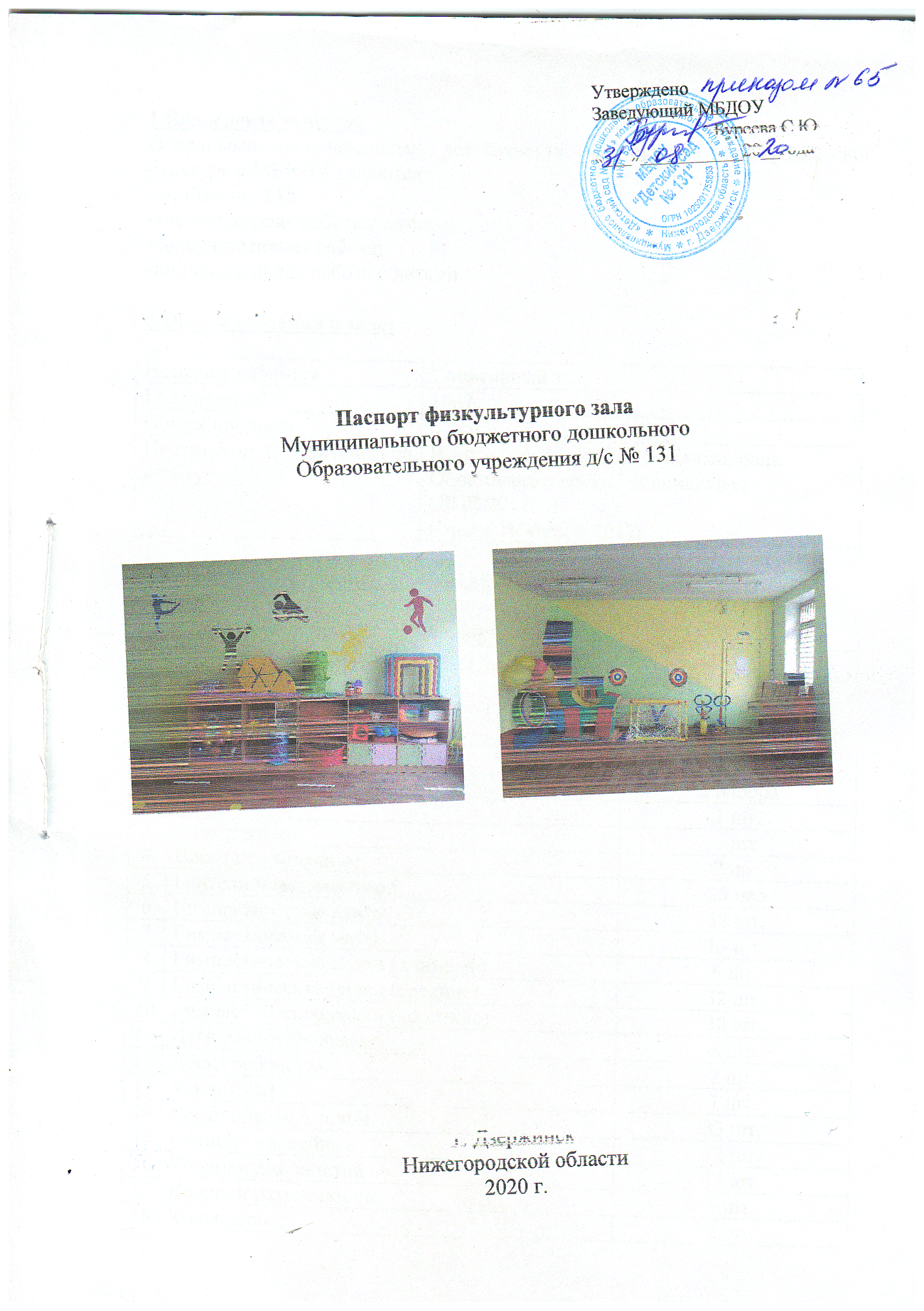 ПАСПОРТ КАБИНЕТАпедагога-психолога МБДОУ  «Детский сад №131»Токаревой Наталии Александровны2020г.Кабинет психологической службы располагается на первом этаже детского сада, в левом крыле здания. Цвет стен, пола, мебели, подобран по принципу использования спокойных и нейтральных тонов, не вызывающих дополнительного возбуждения и раздражения. Площадь около 10 кв.метра.В детском саду работает педагог-психолог первой кв. категории Токарева Н.А.1.Занятость кабинета:2. Перечень основного оборудования: предметов мебели, ТСО, дополнительных средств дизайна.3. Перечень методических средств кабинета4. Перечень методической и справочной литературы 5. Краткое описание использования психологом кабинета.5.1. Психопрофилактическая работаВыставка информационного материала для родителей и педагогов: «Психологические особенности детей дошкольного возраста», популярные книги по психологии, иллюстрированная информация о занятиях.5.2. Психодиагностическая работаПсихологическое обследование психических процессов, личностной и коммуникативной сферы дошкольников (подгрупповая и индивидуальная диагностика)5.3. Коррекционно-развивающая работаИндивидуальные и подгрупповые (2-3 чел.) занятия с дошкольниками (использование арттерапии, сказкотерапии), семинары-практикумы с педагогами и родителями.5.4. Консультативная работаИндивидуальные консультации для родителей и педагогов по проблемам воспитания и обучения детейВремяДни неделиДни неделиДни неделиДни неделиДни неделипонедельниквторниксредачетвергпятница9.30-16.30****15.30-16.30*№Наименование имуществаКол - воТех.средства1Компьютер1Тех.средства2Принтер лазерный1Тех.средства3Магнитофон1ДокументацияПапка №1- Правовой блок (нормативная документация)- Учебно-методический блок (номенклатура дел, график работы, годовой план на текущий год, циклограмма, план по самообразованию, журнал учета деятельности, журнал учета обращений, журнал учета посещаемости детьми коррекционно-развивающих занятийДокументация№2Рабочая программаДокументация№3Заключения по результатам обследований, мониторингиДокументация№4Регистрационные листы, представления на ПМКДокументация№5Бланки, анкеты, направленияДокументация№6Групповая работы (гр. раннего возраста-старшие гр.)Документация№7Групповая работы (гр. детей с ЗПР,подготовит. гр.)Документация№8Информационный материал (эмоциональное  развитие детей). Методический инструментарий (психогимнастика, релаксация, дыхательная гимнастика)Документация№9Картотека психологических игр, релаксационных упражнений, развивающей психологической средыДокументация№10Взаимодействие с воспитателями и специалистамиДокументация№11Диагностический материал (экспресс-диагностика Н.Н.Павлова, Л.Г.Руденко)Документация№12Диагностический материал (Равен, социометрия)Документация№13Диагностический материал (Проективные методики, готовность к школе, диагностика познавательного развития)Документация№14Сопровождение детей-инвалидов, детей «гр.риска»Документация№15Разработки консультаций, семинаровДокументация№16АрхивПредметы мебели1Полка для документации, методического материала1Предметы мебели2Стол письменный 1Предметы мебели3Стеллаж для игрушек, детских пособий1Предметы мебели4Стол детский2Предметы мебели5Стулья мягкие2Предметы мебели6Стулья детские5Предметы мебели7Ковер напольный1Доп. Средства1Штора1 шт.Доп. Средства2Зеркало настенное1 шт.№№Наименование методических средствКол – воДиагностические методикиДиагностические методикиДиагностические методикиДиагностические методики1Экспресс-диагностика в детском саду Н.Н.Павлова, Л.Г.Руденко (комплект материалов  структурированных по возрастам)Экспресс-диагностика в детском саду Н.Н.Павлова, Л.Г.Руденко (комплект материалов  структурированных по возрастам)12Комплект методик для изучения готовности ребенка к школеКомплект методик для изучения готовности ребенка к школе3Проективные тестыПроективные тесты44Социометрия («Секрет» Репиной)Социометрия («Секрет» Репиной)15Тест тревожности Р.Теммл, М.Дорки, В АменТест тревожности Р.Теммл, М.Дорки, В Амен16Анкета воспитателя ДОУ по диагностике его профессиональной подготовки; опросник «Психологическое выгорание» Водопьяновой Н.Е., Старченковой Е.С.; «Методика изучения удовлетворенности педагогов жизнедеятельностью в образовательном учреждении»  (Степанов Е.Н.)Анкета воспитателя ДОУ по диагностике его профессиональной подготовки; опросник «Психологическое выгорание» Водопьяновой Н.Е., Старченковой Е.С.; «Методика изучения удовлетворенности педагогов жизнедеятельностью в образовательном учреждении»  (Степанов Е.Н.)3Материалы для развивающей работыМатериалы для развивающей работыМатериалы для развивающей работыМатериалы для развивающей работы1Серия игр «Готовимся к школе»Серия игр «Готовимся к школе»22Серия игр «Путаница (шнуровки)Серия игр «Путаница (шнуровки)13Серия игр «Азбука эмоций»Серия игр «Азбука эмоций»24Игра «Найди друзей»Игра «Найди друзей»15Игра «Домик настроений»Игра «Домик настроений»16Куб эмоцийКуб эмоций17Развивающие игры НикитинаРазвивающие игры Никитина18КуклаКукла19Гном-игрушкаГном-игрушка110МашинкиМашинки211Пирамидки разной конфигурацииПирамидки разной конфигурации312Пирамидка-эмоцииПирамидка-эмоции113Коробки форм разной конфигурацииКоробки форм разной конфигурации214Массажные мячикиМассажные мячики1015Игра для детей 4-7 лет «Подбери узор»Игра для детей 4-7 лет «Подбери узор»116Развивающие игрыРазвивающие игры517Сенсорный кубСенсорный куб118Пособия для развития эмоциональной сферыПособия для развития эмоциональной сферы319Зеркальный кубЗеркальный куб120Набор «Оденем медвежат»Набор «Оденем медвежат»121Набор «вкладыши»Набор «вкладыши»222Игровой набор для раннего развития «Дары Фребеля»Игровой набор для раннего развития «Дары Фребеля»123Материалы для продуктивной деятельности: бумага для рисования и цветная, краски, карандаши цветные, кисточки, клей, мелки, ножницы, фломастеры, трафаретыМатериалы для продуктивной деятельности: бумага для рисования и цветная, краски, карандаши цветные, кисточки, клей, мелки, ножницы, фломастеры, трафареты№НазваниеАвторГодКол – во1Азбука общенияШипицына Л.М.199812Я-ты-мы Программа социально-эмоционального развития дошкольников (ксерокопия)(сост. О.Л.Князева)200313Практический психолог в детском садуВеракса А.Н.. Гуторова М.Ф.201414Диагностика готовности к школеред.Вераксы А.Н.201015Дружная семейка (программа адаптации детей к ДОУ)Севостьянова Е.О200516Система психопрофилактической работы педагога-психолога в ДОУН.В.ТумановаИ.В.Курышева200817Развитие мелкой моторики у детей раннего возраста (1-3 года)Янушко Е.А200718Сенсорная комната в дошкольном учреждении- МКолос Г.Г.200819Психологическая готовность детей к игровой деятельностиО.В.Лещинская-Гурова2009110.Психологический тренинг для будущих первоклассниковИ.Л.Арцишевская2008111.Учусь дружить! Тренинг коммуникативных навыков у дошкольниковИ.Л.Арцишевская2016112.Удивляюсь, злюсь, боюсь… Программы групповой психологической работы с дошкольникамиКрюкова С.В.Донскова Н.И.20151